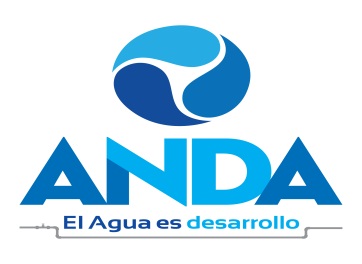 CONTRATO DE SUMINISTRO NÚMERO 20/2016LICITACIÓN PÚBLICA NÚMERO LP-06/2016ACTA NÚMERO 8, ACUERDO NÚMERO 6.1.2DE FECHA 11 DE FEBRERO DE 2016.Nosotros: MARCO ANTONIO FORTÍN HUEZO, de cincuenta y siete años de edad, Empresario, del domicilio de la ciudad y Departamento de San Salvador, con Documento Único de Identidad Número cero un millón ochocientos setenta y nueve mil ochocientos cuarenta y siete- uno, y con Tarjeta de Identificación Tributaria Número  nueve mil quinientos uno – doscientos mil novecientos cincuenta y ocho – cero cero uno– cinco, actuando en mi carácter de Presidente de la Junta de Gobierno, en nombre y representación legal de la ADMINISTRACION NACIONAL DE ACUEDUCTOS Y ALCANTARILLADOS, que puede abreviarse ANDA, Institución Autónoma, de Servicio Público, de este domicilio, con Tarjeta de Identificación Tributaria número cero seiscientos catorce - doscientos diez mil ciento veintitrés - cero cero cinco - nueve; y con Registro de Contribuyente del Impuesto a la Transferencia de Bienes Muebles y a la Prestación de Servicios Número treinta y dos mil ochocientos cuatro - nueve, que en el transcurso del presente instrumento se denominará “LA INSTITUCIÓN CONTRATANTE o ANDA” y ANA BETTY MIRA ORTIZ, de cuarenta y cuatro años de edad, Administrador, de Nacionalidad Salvadoreña, del domicilio de Nejapa, Departamento de San Salvador, con mi Documento Único de Identidad número cero un millón setecientos doce mil ciento treinta y nueve – seis, y con Tarjeta de Identificación Tributaria Número cero seiscientos catorce – trescientos mil setecientos setenta y uno – ciento ocho – dos; actuando en mi calidad de Apoderada Administrativo Especial de la Sociedad INGENIERÍA DE HIDROCARBUROS, SOCIEDAD ANÓNIMA DE CAPITAL VARIABLE, que se abrevia INGEHI, S.A. DE C.V., de Nacionalidad Salvadoreña, del domicilio en la ciudad y departamento de San Salvador, con Tarjeta de Identificación Tributaria Número cero seiscientos catorce – doscientos cuarenta mil setecientos nueve – ciento dos – ocho; y con Registro de Contribuyente del Impuesto a la Transferencia de Bienes Muebles y a la Prestación de Servicios Número ciento noventa y cinco mil cuatrocientos ocho – cero; quien en lo sucesivo de este instrumento me denominaré “EL SUMINISTRANTE”, convenimos en celebrar el presente CONTRATO DE SUMINISTRO, derivado de la Licitación Pública Número LP-06/2016, denominada “SUMINISTRO DE VALES DE COMBUSTIBLE PARA EL CONSUMO DE LAS DIFERENTES DEPENDENCIAS DE LA INSTITUCIÓN, AÑO DOS MIL DIECISÉIS”, el cual se regulará conforme a las disposiciones de la Ley de Adquisiciones y Contrataciones de la Administración Pública que evn adelante se denominará LACAP, Reglamento del mismo cuerpo legal, Bases de Licitación para esta contratación y en especial a las obligaciones, condiciones y pactos establecidos en las siguientes cláusulas: PRIMERA: OBJETO DEL CONTRATO. El Suministrante se compromete a SUMINISTRAR CIENTO DOCE MIL VALES DE COMBUSTIBLE PARA EL CONSUMO DE LAS DIFERENTES DEPENDENCIAS DE LA INSTITUCIÓN, AÑO DOS MIL DIECISÉIS, bajo las condiciones, cantidades y especificaciones técnicas establecidas en las Bases de Licitación para la presente contratación, y el Acta Número OCHO, Acuerdo Número SEIS punto UNO punto DOS, de Fecha 11 de febrero del año 2016, emitido por la Junta de Gobierno de la Institución contratante, según se detalla a continuación: A continuación se detallan las cantidades de cupones de combustible diesel y gasolina: Todo lo cual será suministrado durante el plazo y en la forma establecida en el presente contrato. Para el efecto de garantizar el cumplimiento del objeto del contrato, la Institución contratante podrá realizar todas las gestiones de control en los aspectos material, técnico, financiero, legal y contable que razonablemente considere necesarias con la finalidad de salvaguardar los intereses que persigue. El Suministrante garantiza que entregará el suministro adjudicado de la misma calidad, o de mejores especificaciones a las originalmente ofertadas. ADMINISTRADOR DEL CONTRATO: De conformidad con el Acta número OCHO, Acuerdo número SEIS punto UNO punto DOS, tomado en Sesión Ordinaria celebrada el día once de febrero del año dos mil dieciséis, emitido por la Junta de Gobierno de ANDA, la Administración del presente Contrato por parte de ANDA, estará a cargo del Gerente de Servicios Generales y Patrimonio: Quien tendrá la responsabilidad de verificar que se cumplan todas las obligaciones contractuales, a través del seguimiento del contrato en todos los aspectos administrativos, financieros, legales y técnicos, gestionar los pagos y llevar el control de vencimiento de Garantías y demás documentos contractuales. Asimismo darle el cumplimiento a lo establecido en el Art. 82 Bis de la LACAP, y además cualquier otro trámite pertinente con la presente contratación. SEGUNDA: DOCUMENTOS CONTRACTUALES. Forman parte integral del presente contrato los documentos siguientes: a) Los documentos de petición del Suministro; b) Las bases de Licitación Pública Número LP-06/2016; c) Las adendas a las bases de la licitación en su caso, si las hubiese; d) La oferta del Suministrante y sus documentos; e) El Acta Número 8, Acuerdo Número 6.1.2, de fecha 11 de febrero del año 2016, que contiene la Resolución de Adjudicación de la Licitación Pública No LP-06/2016 emitida por la Junta de Gobierno de ANDA; f) Las Resoluciones Modificativas que se suscriban respecto de este contrato, en su caso; y g) La Garantía. En caso de controversia entre los documentos contractuales y este Contrato, prevalecerán los términos pactados en este último. TERCERA: PLAZO. El Suministrante se obliga a entregar el Suministro objeto del presente contrato a partir del día siguiente en que reciba la copia certificada por Notario del presente Contrato, hasta el 31 de diciembre de 2016, obligándose a cumplir con las condiciones establecidas en los documentos contractuales referidos en la cláusula segunda. El plazo podrá prorrogarse de acuerdo a lo dispuesto en los artículos 86 y 92 inciso 2° de la LACAP. CUARTA: PRECIO. El precio total por el suministro objeto del presente contrato asciende a la suma de NOVECIENTOS NOVENTA Y SEIS MIL DÓLARES DE LOS ESTADOS UNIDOS DE AMÉRICA (US$996,000.00), que incluye el Impuesto a la Transferencia de Bienes Muebles y a la Prestación de Servicios. QUINTA: LUGAR Y FORMA DE PAGO: La Institución Contratante realizará el pago del Suministro de la siguiente manera: El monto total del contrato será pagado en dólares de los Estados Unidos de América (US$), en un plazo no mayor de 30 días calendarios, posteriores a la presentación de la documentación establecida en las condiciones de pago en la Gerencia Financiera ubicada en el Edificio Central de ANDA, San Salvador. CONDICIONES DE PAGO: 1. Según las entregas realizadas, el Suministrante presentará los siguientes documentos: a) comprobantes de Venta de Cupones; b) copia del presente contrato (solo para el primer pago); c) copia del Acta de recepción parcial o final de los Cupones recibidos. 2. El pago del suministro se realizará parcialmente de acuerdo a entregas recibidas, y según lo solicitado por la Institución Contratante; mediante transferencia bancaria, posterior a la emisión del quedan el Suministrante deberá proporcionar el número de cuenta del banco en el cual ANDA podrá depositarle el pago. SEXTA: PLAZO Y LUGAR DE ENTREGA De conformidad a lo que se determina Numeral 5 “PLAZO Y LUGAR DE ENTREGA” de la Parte V “DESCRIPCIÓN Y ESPECIFICACIONES TÉCNICAS” de las Bases de Licitación para presente contratación, el Suministrante se obliga a entregar el suministro objeto del presente contrato mediante entrega MENSUAL o SEGÚN NECESIDAD de la Institución Contratante, después de recibida la copia del presente Contrato, debidamente certificada por Notario. El lugar de entrega del suministro objeto del presente contrato, será en las oficinas del Suministrante. Si el Suministrante no suministrara el producto en su totalidad dentro del plazo indicado, se hará constar en el (las) Acta(s) respectiva. ANDA podrá, sin perjuicio de otros derechos que pudiese tener de acuerdo al presente Contrato, deducir del valor de los suministros no entregados, en concepto de daños y perjuicios, un porcentaje del mismo por cada día de retraso de acuerdo a lo establecido en el Art. 85 de la LACAP, hasta el porcentaje máximo de deducción, con respecto al valor total del presente contrato, que también se indica en el precitado Artículo. Una vez que se llegue a dicho máximo, ANDA podrá dar por revocado el contrato. La recepción del suministro se efectuará de conformidad a lo que establece el Art. 121 de la LACAP. De comprobarse defectos en la entrega del suministro el Suministrante dispondrá del plazo de diez días hábiles contados a partir de la recepción para cumplir a satisfacción y en caso contrario, además, se hará valer la garantía de cumplimiento de contrato. SÉPTIMA: COMPROMISO PRESUPUESTARIO. La Institución Contratante hace constar que el importe del presente contrato se hará con aplicación a las cifras presupuestarias correspondientes. OCTAVA: GARANTIA DE CUMPLIMIENTO DE CONTRATO. El Suministrante se obliga a presentar a la Institución Contratante dentro del plazo de OCHO (8) DÍAS HÁBILES posteriores al recibo de la copia de éste contrato certificado por Notario, una fianza o garantía bancaria o cheque certificado equivalente al QUINCE POR CIENTO (15%), del valor total del contrato, que garantice que cumplirá con la total entrega del suministro objeto de este contrato en el plazo establecido en la cláusula tercera y que será entregado y recibido a entera satisfacción de la Institución Contratante. Esta Garantía se incrementará en la misma proporción en que el valor del contrato llegase a aumentar y su vigencia será igual al plazo contractual más CIENTO CINCUENTA DÍAS CALENDARIO, adicionales. La no presentación de esta garantía en el plazo indicado, dará lugar a la aplicación del literal a) del Artículo 94 de la LACAP y se entenderá que el Suministrante ha desistido de su oferta, haciéndose efectiva la Garantía de Mantenimiento de Oferta, sin detrimento de la acción que le compete a la institución contratante para reclamar los daños y perjuicios resultantes. La ANDA únicamente aceptará Fianza emitida por una Institución Bancaria Privada, Compañía Aseguradora, Afianzadora, debidamente autorizadas por la Superintendencia del Sistema Financiero de El Salvador y que cuenten con calificación de Riesgo categoría desde A hasta AAA, emitida por la Superintendencia del Sistema Financiero de El Salvador; o de Institución Bancaria Estatal o Sociedades de Garantía Recíproca, y que sean aceptadas por la Institución Contratante, las que deberán ser presentadas a la UACI de ANDA para su debida revisión juntamente con DOS COPIAS CERTIFICADAS POR NOTARIO. NOVENA: PROHIBICIONES. Queda expresamente prohibido al Suministrante traspasar o ceder a cualquier título los derechos y obligaciones derivados del presente contrato, así como subcontratar. No habiendo cumplido lo establecido en los artículos 89, 90 y 91 de la LACAP. La transgresión de esta disposición, dará lugar a la caducidad del contrato procediéndose a hacer efectiva la Garantía de Cumplimiento de Contrato. DÉCIMA: MULTAS POR MORA. En caso de mora en el cumplimiento del presente contrato por parte del Suministrante, se aplicará lo dispuesto en el artículo 85 de la LACAP. DÉCIMA PRIMERA: I. MODIFICACIÓN CONTRACTUAL. Las partes de mutuo acuerdo podrán modificar el contrato, siempre y cuando fueren causas justificables de acuerdo al ordenamiento jurídico vigente y que estas no sean contrarias a los términos de referencia y especificaciones técnicas. II. MODIFICACIÓN POR CASO FORTUITO O FUERZA MAYOR. De acuerdo a las circunstancias, las partes contratantes podrán acordar antes del vencimiento del plazo, la prórroga del mismo especialmente por causas que no fueren imputables al Contratista; si existen motivos suficientes que puedan tipificarse como caso fortuito o fuerza mayor; circunstancias que deberá comprobar le impidan cumplir con el plazo. III. MODIFICACIÓN UNILATERAL. Queda convenido por ambas partes que cuando el interés público lo hiciera necesario, sea por necesidades nuevas, causas imprevistas u otras circunstancias, la Institución Contratante podrá modificar de forma unilateral el presente contrato, no entendiéndose dicha modificación como cambio del objeto. En estos casos la Junta de Gobierno de ANDA, deberá emitir una resolución razonada que autorice la modificación al contrato. DÉCIMA SEGUNDA. EXTINCIÓN DEL CONTRATO. El contrato podrá extinguirse por las causales siguientes: a) Por la caducidad; b) Por mutuo acuerdo de las partes contratantes; c) Por revocación; d) Por las demás causas que se determinen contractualmente. Todo de conformidad con lo establecido en el Capítulo IV del Título V de la LACAP. DÉCIMA TERCERA: TERMINACIÓN POR MUTUO ACUERDO. De conformidad al artículo 95 de la LACAP las partes contratantes podrán dar por terminada bilateralmente la relación jurídica derivada del presente contrato, debiendo en tal caso emitirse la resolución correspondiente y otorgarse el instrumento de terminación del contrato en un plazo no mayor de ocho días hábiles después de notificada la resolución. DÉCIMA CUARTA: SOLUCIÓN DE CONTROVERSIAS. Toda controversia que surgiere durante la ejecución del presente contrato entre la Institución Contratante y El Suministrante será sometido al ARREGLO DIRECTO en donde las partes contratantes procuraran la solución de las diferencias sin otra intervención que la de ellas mismas, sus representantes y delegados especialmente acreditados, dejando constancia escrita en acta de los puntos controvertidos y de las soluciones, en su caso. El procedimiento para el Arreglo Directo, se hará de conformidad a lo dispuesto en los artículos 161,163 y 164 de la Ley de Adquisiciones y Contrataciones de la Administración Pública. De no llegarse a un acuerdo en el Arreglo Directo, ambas partes de común acuerdo podrán recurrir al arbitraje en derecho o al arbitraje técnico, con sujeción a las disposiciones que les fueren aplicables de conformidad a las leyes pertinentes, teniendo en cuenta las modificaciones establecidas en la Sección I, Capítulo I, del Título VIII de la LACAP. DÉCIMA QUINTA: JURISDICCIÓN Y LEGISLACIÓN APLICABLE. Para los efectos jurisdiccionales del presente contrato, las partes nos sometemos a la legislación vigente de la República de El Salvador cuya aplicación se realizará de conformidad a lo establecido en el artículo 5 de la LACAP. Asimismo señalamos esta ciudad como domicilio especial, a la competencia de cuyos tribunales nos sometemos expresamente. DÉCIMA SEXTA: NOTIFICACIONES. Todas las notificaciones referentes a la ejecución de éste contrato, serán válidas solamente cuando sean hechas por escrito a las direcciones de las partes contratantes, para cuyos efectos las partes señalamos como lugar para recibir notificaciones los siguientes: la Institución Contratante en la UACI cuyas oficinas están ubicadas en Colonia Libertad, Avenida Don Bosco, Edificio ANDA, San Salvador; y El Suministrante en Calle los Abetos Número 7, Colonia San Francisco, San Salvador, En fe de lo cual firmamos éste contrato en la ciudad de San Salvador, a los diecisiete días del mes de marzo de dos mil dieciséis.En la ciudad y departamento de San Salvador, a las ocho horas con veintiocho minutos del día diecisiete de marzo de dos mil dieciséis. Ante Mí, MARILENA DUARTE URRUTIA, Notario, de éste domicilio, comparecen los señores: MARCO ANTONIO FORTÍN HUEZO, de cincuenta y siete años de edad, Empresario, del domicilio de la ciudad y Departamento de San Salvador, a quien conozco e identifico por medio de su Documento Único de Identidad Número cero un millón ochocientos setenta y nueve mil ochocientos cuarenta y siete - uno, y con Tarjeta de Identificación Tributaria Número nueve mil quinientos uno – doscientos mil novecientos cincuenta y ocho – cero cero uno – cinco, en su calidad de Presidente de la Junta de Gobierno y Representante Legal de la ADMINISTRACIÓN NACIONAL DE ACUEDUCTOS Y ALCANTARILLADOS, que se abrevia ANDA, Institución Autónoma de Servicio Público, de éste domicilio, con Tarjeta de Identificación Tributaria Número cero seiscientos catorce-doscientos diez mil ciento veintitrés - cero cero cinco - nueve; con Registro de Contribuyente del Impuesto a la Transferencia de Bienes Muebles y a la Prestación de Servicios número treinta y dos mil ochocientos cuatro - nueve; personería que al final relacionaré; y por otra parte ANA BETTY MIRA ORTIZ, de cuarenta y cuatro años de edad, Administrador, de Nacionalidad Salvadoreña, del domicilio de Nejapa, Departamento de San Salvador, a quien no conozco pero identifico por medio de su Documento Único de Identidad número cero un millón setecientos doce mil ciento treinta y nueve – seis, y con Tarjeta de Identificación Tributaria Número cero seiscientos catorce – trescientos mil setecientos setenta y uno – ciento ocho – dos; actuando su calidad de Apoderada Administrativo Especial de la Sociedad INGENIERÍA DE HIDROCARBUROS, SOCIEDAD ANÓNIMA DE CAPITAL VARIABLE, que se abrevia INGEHI, S.A. DE C.V., de Nacionalidad Salvadoreña, del domicilio en la ciudad y departamento de San Salvador, con Tarjeta de Identificación Tributaria Número cero seiscientos catorce – doscientos cuarenta mil setecientos nueve – ciento dos – ocho; y con Registro de Contribuyente del Impuesto a la Transferencia de Bienes Muebles y a la Prestación de Servicios Número ciento noventa y cinco mil cuatrocientos ocho – cero, personería que al final diré; y ME DICEN: que reconocen como suyas las firmas que anteceden, así como los términos, pactos, obligaciones y condiciones consignadas en el anterior documento que contiene un CONTRATO DE SUMINISTRO Número Veinte/Dos Mil Dieciséis, derivado de la Licitación Pública Número LP-Cero Seis/Dos Mil Dieciséis, denominada: “SUMINISTRO DE VALES DE COMBUSTIBLE PARA EL CONSUMO DE LAS DIFERENTES DEPENDENCIAS DE LA INSTITUCIÓN, AÑO DOS MIL DIECISÉIS”; por medio del cual el segundo de los comparecientes en el carácter indicado, se ha obligado a SUMINISTRAR CIENTO DOCE MIL VALES DE COMBUSTIBLE PARA EL CONSUMO DE LAS DIFERENTES DEPENDENCIAS DE LA INSTITUCIÓN, AÑO DOS MIL DIECISÉIS, de acuerdo a lo descrito en la cláusula primera del referido contrato, todo de conformidad a las Especificaciones Técnicas, previamente definidas en las Bases de Licitación para la referida contratación, y precios contenidos en la oferta del suministrante. El precio total del suministro objeto del contrato se fija en la cantidad de NOVECIENTOS NOVENTA Y SEIS MIL DÓLARES DE LOS ESTADOS UNIDOS DE AMÉRICA, que incluye el Impuesto a la Transferencia de Bienes Muebles y a la Prestación de Servicios; y que será cancelado de acuerdo a lo estipulado en la cláusula QUINTA del mencionado contrato. El plazo para la entrega del suministro inicia a partir del día siguiente en que el Suministrante reciba la Copia Certificada por Notario del Contrato en referencia, hasta el treinta y uno de diciembre de dos mil dieciséis. Así se expresaron los otorgantes, a quienes expliqué los efectos legales de la presenta Acta Notarial que consta de dos hojas útiles, y Yo, la Suscrita Notario DOY FE: a) de que las firmas puestas al final del anterior documento son auténticas por haber sido reconocidas por los comparecientes a mi presencia; b) de que los comparecientes declaran reconocer las obligaciones derivadas del expresado contrato, así como todo el contenido de dicho documento; c) de ser legítimas y suficientes las personerías de los comparecientes, por haber tenido a la vista: I) Por la ADMINISTRACIÓN NACIONAL DE ACUEDUCTOS Y ALCANTARILLADOS: i) El Decreto del Directorio Cívico Militar número TRESCIENTOS CUARENTA Y UNO, del diecisiete de octubre de mil novecientos sesenta y uno, publicado en el Diario Oficial número CIENTO NOVENTA Y UNO del Tomo CIENTO NOVENTA Y TRES del diecinueve de octubre del referido año, por medio del cual se creó la ADMINISTRACIÒN NACIONAL DE ACUEDUCTOS Y ALCANTARILLADOS, ANDA; como una Institución Autónoma de Servicio Público, con personalidad jurídica y de este domicilio, estipulándose que el Presidente de la Junta de Gobierno tendrá la representación Judicial y Extrajudicial de la misma, quien comprobará su personería con la trascripción de su nombramiento; ii) Trascripción del Acuerdo de la Presidencia de la República Número TRESCIENTOS SETENTA Y SEIS, de fecha catorce de julio de dos mil quince, publicado en el Diario Oficial Número CIENTO VEINTINUEVE, Tomo CUATROCIENTOS OCHO, de fecha dieciséis de Julio de dos mil quince, en la que consta que el señor Presidente de la República en uso de sus facultades legales y de conformidad a lo establecido en los artículos seis inciso primero, letra a) y doce inciso final de la Ley de la Administración Nacional de Acueductos y Alcantarillados, nombró al Ingeniero Marco Antonio Fortín Huezo, Presidente de la Junta de Gobierno de la Administración Nacional de Acueductos y Alcantarillados - ANDA, para el período legal de funciones que finaliza el día veintiocho de Julio del año dos mil diecisiete; iii) Acta número OCHO, Acuerdo número SEIS punto UNO punto DOS, tomado en Sesión Ordinaria celebrada el día once de febrero de dos mil dieciséis, emitido por la Junta de Gobierno, que contiene la Resolución de Adjudicación de la Licitación Pública Número LP-Cero Seis/Dos Mil Dieciséis, por medio de la cual se autoriza al señor Presidente de la Administración Nacional de Acueductos y Alcantarillados, ANDA, para firmar el contrato que se reconoce por medio de la presente Acta Notarial; II) Por Sociedad INGENIERÍA DE HIDROCARBUROS, SOCIEDAD ANÓNIMA DE CAPITAL VARIABLE, que se abrevia INGEHI, S.A. DE C.V.: i) Testimonio de la Escritura Pública de Poder Administrativo Especial, otorgado en la ciudad de San Salvador, a las diecisiete horas del día veintiséis de mayo del año dos mil quince, ante los oficios notariales de Nelson Guillermo Cruz Rodríguez, inscrito en el Registro de Comercio el día dos de junio de dos mil quince, al Número CINCUENTA Y TRES, del Libro UN MIL SETECIENTOS del Registro de otros Contratos Mercantiles; de la que consta que el señor Omar Heriberto Cordero Landaverde, en su calidad de Administrador Único Propietario y Representante Legal de la Sociedad INGEHI, S.A. DE C.V., confirió Poder amplio y suficiente a favor de la compareciente, facultándola para otorgar contratos como el presente, en dicho poder el notario autorizante dio fe de la existencia legal de la Sociedad y de la personería jurídica del Representante Legal de la misma. Y leído que hube íntegramente en un solo acto sin interrupción todo lo escrito, manifiestan su conformidad, ratifican su contenido y firmamos. DOY FE.SUMINISTROABCB-CA X CSUMINISTROCANTIDAD DE CUPONESVALOR NOMINAL POR CUPÓNVALOR POR CUPÓN ($)DESCUENTO POR CUPÓNMONTO TOTAL (INCLUYE DESCUENTO, IVA Y FOVIAL)DIESEL88,000$10.00$9.96$0.04$876,480.00GASOLINA REGULAR24,000$5.00$4.98$0.02$119,520.00TOTALESTOTALESTOTALESTOTALESTOTALES$996,000.00ÁREAREGIÓN O AREA A SUMINISTRARCANTIDAD DE CUPONES OFERTADOSCANTIDAD DE CUPONES OFERTADOSÁREAREGIÓN O AREA A SUMINISTRARDIESELGASOLINA REGULAR1Gerencia de Servicios Generales y Patrimonio. (Edificio Central, Edificio Comercial y Presidencia)7,0409602Subdirección de Ingeniería y Proyectos1,760__________3Gerencia de Mantenimiento Electromecánico5,280__________4Unidad de Investigación e Hidrogeología4,400__________5Unidad de Seguridad880__________6Dirección Técnica880__________7Región Metropolitana20,2409,8408Región Central21,1207,6809Región Occidental14,9603,36010Región Oriental11,4402,160TOTAL SUMINISTROTOTAL SUMINISTRO88,00024,000Marco Antonio Fortín HuezoPresidente – ANDAAna Betty Mira OrtizSuministrante Marco Antonio Fortín Huezo Presidente - ANDAAna Betty Mira OrtizSuministrante 